Observações:- É PROIBIDO O USO DE AÇÚCAR EM QUALQUER PREPARAÇÃO, INCLUINDO BEBIDAS!- É autorizado inverter os dias das frutas se necessário conforme amadurecimento e disponibilidade; - Devem ser servidas no mínimo DOIS tipos de saladas no dia.- Necessidades alimentares especiais: usar produtos exclusivos para atendimento das necessidades alimentares especiais; - Cardápio sujeito a alterações conforme disponibilidade de alimentos com autorização da nutricionista;- Deve ser comunicado a nutricionista urgentemente sobre a falta de qualquer item que afete a execução do cardápio.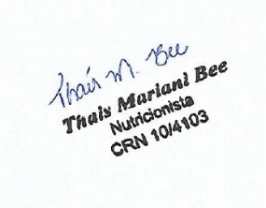 Observações:- É PROIBIDO O USO DE AÇÚCAR EM QUALQUER PREPARAÇÃO, INCLUINDO BEBIDAS!- É autorizado inverter os dias das frutas se necessário conforme amadurecimento e disponibilidade; - Devem ser servidas no mínimo DOIS tipos de saladas no dia.- Necessidades alimentares especiais: usar produtos exclusivos para atendimento das necessidades alimentares especiais; - Cardápio sujeito a alterações conforme disponibilidade de alimentos com autorização da nutricionista;- Deve ser comunicado a nutricionista urgentemente sobre a falta de qualquer item que afete a execução do cardápio.Observações:- É PROIBIDO O USO DE AÇÚCAR EM QUALQUER PREPARAÇÃO, INCLUINDO BEBIDAS!- É autorizado inverter os dias das frutas se necessário conforme amadurecimento e disponibilidade; - Devem ser servidas no mínimo DOIS tipos de saladas no dia.- Necessidades alimentares especiais: usar produtos exclusivos para atendimento das necessidades alimentares especiais; - Cardápio sujeito a alterações conforme disponibilidade de alimentos com autorização da nutricionista;- Deve ser comunicado a nutricionista urgentemente sobre a falta de qualquer item que afete a execução do cardápio.Observações:- É PROIBIDO O USO DE AÇÚCAR EM QUALQUER PREPARAÇÃO, INCLUINDO BEBIDAS!- É autorizado inverter os dias das frutas se necessário conforme amadurecimento e disponibilidade; - Devem ser servidas no mínimo DOIS tipos de saladas no dia.- Necessidades alimentares especiais: usar produtos exclusivos para atendimento das necessidades alimentares especiais; - Cardápio sujeito a alterações conforme disponibilidade de alimentos com autorização da nutricionista;- Deve ser comunicado a nutricionista urgentemente sobre a falta de qualquer item que afete a execução do cardápio.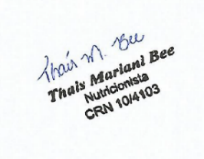 SECRETARIA MUNICIPAL DE EDUCAÇÃO DE PINHEIRO PRETO – SCPROGRAMA NACIONAL DE ALIMENTAÇÃO ESCOLAR – PNAESECRETARIA MUNICIPAL DE EDUCAÇÃO DE PINHEIRO PRETO – SCPROGRAMA NACIONAL DE ALIMENTAÇÃO ESCOLAR – PNAESECRETARIA MUNICIPAL DE EDUCAÇÃO DE PINHEIRO PRETO – SCPROGRAMA NACIONAL DE ALIMENTAÇÃO ESCOLAR – PNAESECRETARIA MUNICIPAL DE EDUCAÇÃO DE PINHEIRO PRETO – SCPROGRAMA NACIONAL DE ALIMENTAÇÃO ESCOLAR – PNAESECRETARIA MUNICIPAL DE EDUCAÇÃO DE PINHEIRO PRETO – SCPROGRAMA NACIONAL DE ALIMENTAÇÃO ESCOLAR – PNAESECRETARIA MUNICIPAL DE EDUCAÇÃO DE PINHEIRO PRETO – SCPROGRAMA NACIONAL DE ALIMENTAÇÃO ESCOLAR – PNAECARDÁPIO: CRECHE - BERÇÁRIOSCARDÁPIO: CRECHE - BERÇÁRIOSCARDÁPIO: CRECHE - BERÇÁRIOSCARDÁPIO: CRECHE - BERÇÁRIOSCARDÁPIO: CRECHE - BERÇÁRIOSCARDÁPIO: CRECHE - BERÇÁRIOSNOVEMBRO DE 2023NOVEMBRO DE 2023NOVEMBRO DE 2023NOVEMBRO DE 2023NOVEMBRO DE 2023NOVEMBRO DE 20231ª SEMANASEGUNDA-FEIRATERÇA-FEIRAQUARTA-FEIRAQUINTA-FEIRASEXTA-FEIRA06/nov07/nov08/nov09/nov10/novCafé da manhã(08h00’)*Leite com aveia*Fruta*Banana amassada com aveia e farinha láctea sem açúcar*Panqueca de banana com aveia*Mingau de mucilon sem açúcar com aveia, linhaça, gergelim moído, banana amassada_______________________*Waffle + suco ou chá (para os maiores)*Leite * Fruta*Mingau de aveia*Fruta____________________*Bolo de maçã integral*Leite + cacau(para maiores)Almoço(10h00’)*Sopa de legumes, frango, macarrão cabelo de anjo*Purê de batatas, carne moída em molho, legumes amassados *Arroz colorido com legumes (papa)* Carne de panela em molho desfiada*Sopa de macarrão de letrinhas com frango e legumes*Polenta cremosa, carne moída bovina em molho com legumesAntes de dormirChá de ervasChá de ervasChá de ervasChá de ervasChá de ervasLanche da tarde(13h15’)*Creme branco sem açúcar*Fruta*Fruta*Fruta*Iogurte natural batido com frutaJantar(15h15’)* Papa de arroz, caldo de feijão, omelete com legumes *Arroz papa com frango em molho desfiado + legumes* Sopa de legumes, macarrão cabelo de anjo e frango*Arroz papa com carne moída e legumes*Sopa de legumes, frango, arrozAo acordarMamadeiraMamadeiraMamadeiraMamadeiraMamadeiraComposição nutricional (média semanal)Energia (Kcal)CHO (g)PTNA (g)LPD (g)Composição nutricional (média semanal)Energia (Kcal)55 – 65% do VET10 – 15% do VET15 – 30% do VETComposição nutricional (média semanal)SECRETARIA MUNICIPAL DE EDUCAÇÃO DE PINHEIRO PRETO – SCPROGRAMA NACIONAL DE ALIMENTAÇÃO ESCOLAR – PNAESECRETARIA MUNICIPAL DE EDUCAÇÃO DE PINHEIRO PRETO – SCPROGRAMA NACIONAL DE ALIMENTAÇÃO ESCOLAR – PNAESECRETARIA MUNICIPAL DE EDUCAÇÃO DE PINHEIRO PRETO – SCPROGRAMA NACIONAL DE ALIMENTAÇÃO ESCOLAR – PNAESECRETARIA MUNICIPAL DE EDUCAÇÃO DE PINHEIRO PRETO – SCPROGRAMA NACIONAL DE ALIMENTAÇÃO ESCOLAR – PNAESECRETARIA MUNICIPAL DE EDUCAÇÃO DE PINHEIRO PRETO – SCPROGRAMA NACIONAL DE ALIMENTAÇÃO ESCOLAR – PNAESECRETARIA MUNICIPAL DE EDUCAÇÃO DE PINHEIRO PRETO – SCPROGRAMA NACIONAL DE ALIMENTAÇÃO ESCOLAR – PNAECARDÁPIO: CRECHE - BERÇÁRIOSCARDÁPIO: CRECHE - BERÇÁRIOSCARDÁPIO: CRECHE - BERÇÁRIOSCARDÁPIO: CRECHE - BERÇÁRIOSCARDÁPIO: CRECHE - BERÇÁRIOSCARDÁPIO: CRECHE - BERÇÁRIOSNOVEMBRO DE 2023NOVEMBRO DE 2023NOVEMBRO DE 2023NOVEMBRO DE 2023NOVEMBRO DE 2023NOVEMBRO DE 20232ª SEMANASEGUNDA-FEIRATERÇA-FEIRAQUARTA-FEIRAQUINTA-FEIRASEXTA-FEIRA13/nov14/nov15/nov16/nov17/novCafé da manhã(08h00’)*Leite com aveia*Fruta_______________________*Pão de queijo de frigideira*Leite com cacau(para maiores)*Mingau de aveia + fruta(leite, aveia, fruta)FERIADO*Leite * Fruta*Leite com farinha láctea sem açúcar*FrutaAlmoço(10h00’)*Sopa de feijão preto, arroz e legumes*Arroz colorido com legumes (papa), omelete temperadoFERIADO*Risoto de frango e legumes (papa)*Sopa de feijão vermelho, massinha e legumesAntes de dormirChá de ervasChá de ervasFERIADOChá de ervasChá de ervasLanche da tarde(13h15’)*Creme branco sem açúcar*FrutaFERIADO*Fruta*Mingau de mucilon sem açúcar com aveia, linhaça, gergelim moído, banana amassadaJantar(15h15’)*Polenta com carne moída em molho com legumes*Arroz carreteiro com acém + músculo + legumes (papa)FERIADO * Sopa de legumes, carne bovina, macarrão cabelo de anjo*Sopa de legumes, arroz e frangoAo acordarMamadeiraMamadeiraFERIADOMamadeiraMamadeiraComposição nutricional (média semanal)Energia (Kcal)CHO (g)PTNA (g)LPD (g)Composição nutricional (média semanal)Energia (Kcal)55 – 65% do VET10 – 15% do VET15 – 30% do VETComposição nutricional (média semanal)SECRETARIA MUNICIPAL DE EDUCAÇÃO DE PINHEIRO PRETO – SCPROGRAMA NACIONAL DE ALIMENTAÇÃO ESCOLAR – PNAESECRETARIA MUNICIPAL DE EDUCAÇÃO DE PINHEIRO PRETO – SCPROGRAMA NACIONAL DE ALIMENTAÇÃO ESCOLAR – PNAESECRETARIA MUNICIPAL DE EDUCAÇÃO DE PINHEIRO PRETO – SCPROGRAMA NACIONAL DE ALIMENTAÇÃO ESCOLAR – PNAESECRETARIA MUNICIPAL DE EDUCAÇÃO DE PINHEIRO PRETO – SCPROGRAMA NACIONAL DE ALIMENTAÇÃO ESCOLAR – PNAESECRETARIA MUNICIPAL DE EDUCAÇÃO DE PINHEIRO PRETO – SCPROGRAMA NACIONAL DE ALIMENTAÇÃO ESCOLAR – PNAESECRETARIA MUNICIPAL DE EDUCAÇÃO DE PINHEIRO PRETO – SCPROGRAMA NACIONAL DE ALIMENTAÇÃO ESCOLAR – PNAECARDÁPIO: CRECHE - BERÇÁRIOSCARDÁPIO: CRECHE - BERÇÁRIOSCARDÁPIO: CRECHE - BERÇÁRIOSCARDÁPIO: CRECHE - BERÇÁRIOSCARDÁPIO: CRECHE - BERÇÁRIOSCARDÁPIO: CRECHE - BERÇÁRIOSNOVEMBRO DE 2023NOVEMBRO DE 2023NOVEMBRO DE 2023NOVEMBRO DE 2023NOVEMBRO DE 2023NOVEMBRO DE 20233ª SEMANASEGUNDA-FEIRATERÇA-FEIRAQUARTA-FEIRAQUINTA-FEIRASEXTA-FEIRA20/nov21/nov22/nov23/nov24/novCafé da manhã(08h00’)*Banana amassada com aveia_________*Panqueca de banana com aveia*Mamão amassado + *Banana amassada (dar após o mamão em caso de recusa)___________________*Leite com cacau*Bolo de tapioca(para os maiores)*Mingau de mucilon com aveia, linhaça, gergelim e banana_______________________*Waffle + suco ou chá (para os maiores)*Leite*Fruta*Leite com aveia*Fruta____________________*Bolo de laranja*Chá(para os maiores)Almoço(10h00’)*Polenta cremosa, carne moída em molho com legumes*Sopa de feijão preto, macarrão de letrinhas, legumes*Sopa de legumes, frango, macarrão cabelo de anjo*Sopa de feijão carioca, arroz e legumes*Purê de batatas, carne suína moída em molho com legumes Antes de dormirChá de ervasChá de ervasChá de ervasChá de ervasChá de ervasLanche da tarde(13h15’)*Iogurte natural batido com fruta*Creme branco sem açúcar*Fruta*Fruta*FrutaJantar(15h15’)*Sopa de feijão preto, massinha e legumes*Sopa de legumes, frango e arroz*Sopa de feijão, arroz e legumes*Quirerinha, frango em molho com legumes*Arroz com carne moída bovina e legumesAo acordarMamadeiraMamadeiraMamadeiraMamadeiraMamadeiraComposição nutricional (média semanal)Energia (Kcal)CHO (g)PTNA (g)LPD (g)Composição nutricional (média semanal)Energia (Kcal)55 – 65% do VET10 – 15% do VET15 – 30% do VETComposição nutricional (média semanal)SECRETARIA MUNICIPAL DE EDUCAÇÃO DE PINHEIRO PRETO – SCPROGRAMA NACIONAL DE ALIMENTAÇÃO ESCOLAR – PNAESECRETARIA MUNICIPAL DE EDUCAÇÃO DE PINHEIRO PRETO – SCPROGRAMA NACIONAL DE ALIMENTAÇÃO ESCOLAR – PNAESECRETARIA MUNICIPAL DE EDUCAÇÃO DE PINHEIRO PRETO – SCPROGRAMA NACIONAL DE ALIMENTAÇÃO ESCOLAR – PNAESECRETARIA MUNICIPAL DE EDUCAÇÃO DE PINHEIRO PRETO – SCPROGRAMA NACIONAL DE ALIMENTAÇÃO ESCOLAR – PNAESECRETARIA MUNICIPAL DE EDUCAÇÃO DE PINHEIRO PRETO – SCPROGRAMA NACIONAL DE ALIMENTAÇÃO ESCOLAR – PNAESECRETARIA MUNICIPAL DE EDUCAÇÃO DE PINHEIRO PRETO – SCPROGRAMA NACIONAL DE ALIMENTAÇÃO ESCOLAR – PNAECARDÁPIO: CRECHE - BERÇÁRIOSCARDÁPIO: CRECHE - BERÇÁRIOSCARDÁPIO: CRECHE - BERÇÁRIOSCARDÁPIO: CRECHE - BERÇÁRIOSCARDÁPIO: CRECHE - BERÇÁRIOSCARDÁPIO: CRECHE - BERÇÁRIOSNOVEMBRO DE 2023NOVEMBRO DE 2023NOVEMBRO DE 2023NOVEMBRO DE 2023NOVEMBRO DE 2023NOVEMBRO DE 20234ª SEMANASEGUNDA-FEIRATERÇA-FEIRAQUARTA-FEIRAQUINTA-FEIRASEXTA-FEIRA27/nov28/nov29/nov30/nov01/dezCafé da manhã(08h00’)*Leite com farinha láctea sem açúcar e banana amassada*Leite com aveia*Fruta *Mamão amassado + *banana amassada (dar após o mamão em caso de recusa)*Leite *Fruta_______________________*Bolo de banana + aveiaChá(para os maiores)*Leite com aveia*Fruta*Pão de queijo de frigideira e suco (para os maiores)Almoço(10h00’)*Arroz com legumes (papa), frango cozido desfiado* Purê de batatas, carne moída em molho com legumes*Sopa de feijão carioca, macarrão de letrinhas e legumes*Sopa de lentilha, legumes, arroz*Sopa de legumes, carne bovina e arrozAntes de dormirChá de ervasChá de ervasChá de ervasChá de ervasChá de ervasLanche da tarde(13h15’)*Creme branco sem açúcar*Fruta *Fruta*Fruta*Iogurte natural batido com frutaJantar(15h15’)*Sopa de legumes, macarrão cabelo de anjo, carne bovina*Risoto com frango e legumes (papa) * Sopa de legumes, carne bovina, macarrão de letrinhas*Papa de arroz branco*Caldo de feijão preto*Carne moída suína em molho com legumes*Arroz papa com omelete e legumes Ao acordarMamadeiraMamadeiraMamadeiraMamadeiraMamadeiraComposição nutricional (média semanal)Energia (Kcal)CHO (g)PTNA (g)LPD (g)Composição nutricional (média semanal)Energia (Kcal)55 – 65% do VET10 – 15% do VET15 – 30% do VETComposição nutricional (média semanal)